Ist ein Bett für uns frei in der Herberge ?        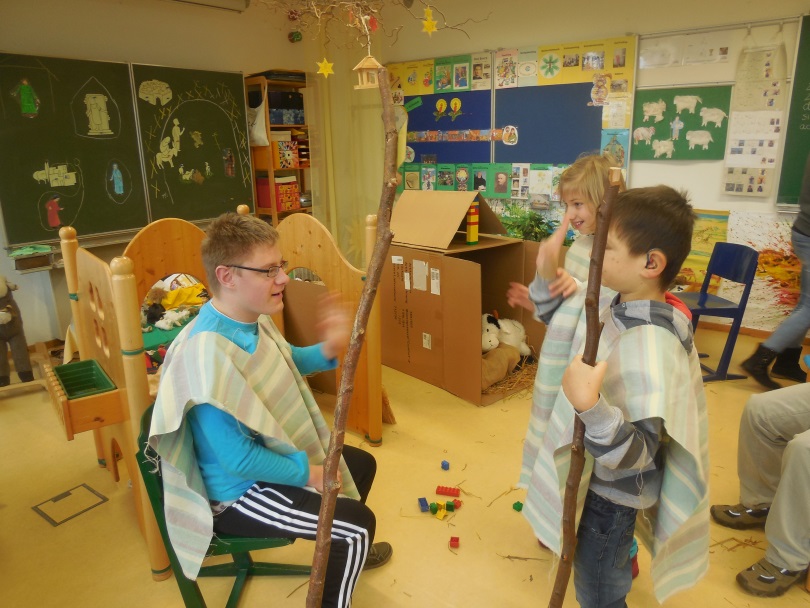 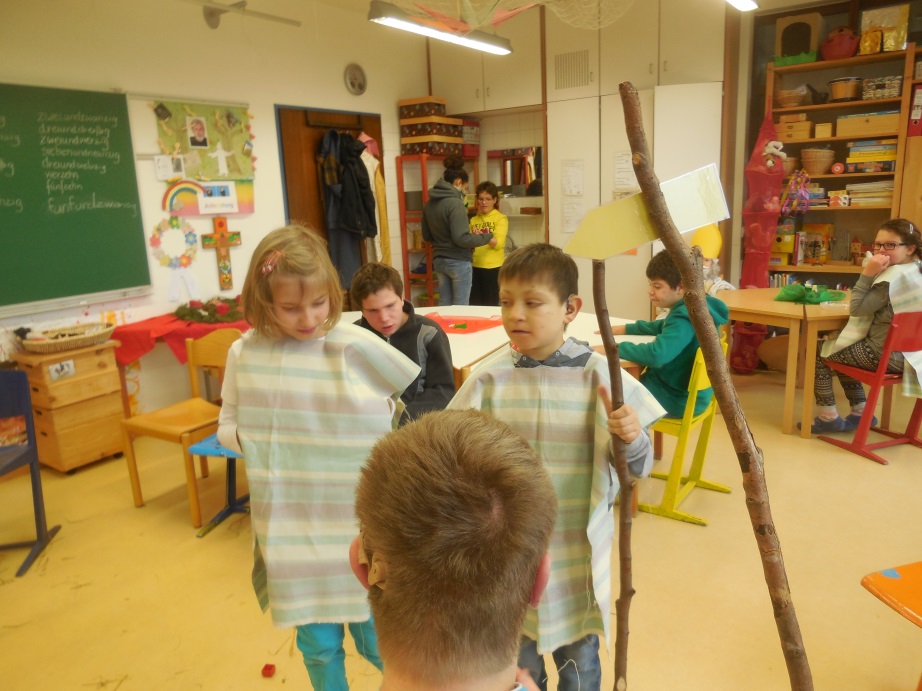 Maria und Josef schlafen bei Ochs und Esel im Stall.        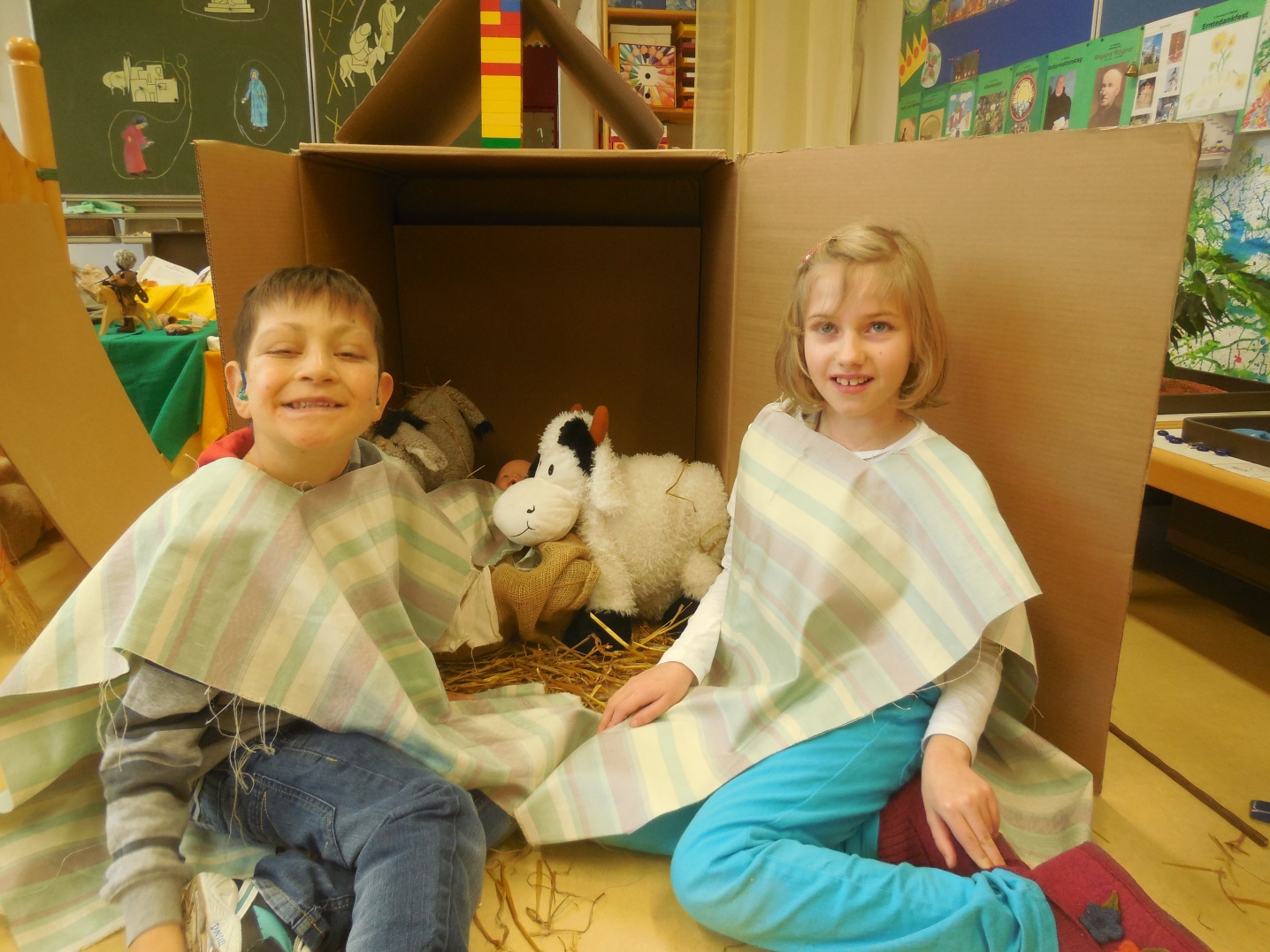 2014/15